15.05.2017				           		           		          №  139Об утверждении ведомственного плана мероприятий по оптимизации бюджетных расходов на 2017 год и плановый период 2018 и 2019 годовВ соответствии с распоряжением Администрации Колпашевского района от 03.05.2017 № 149 «Об утверждении плана оптимизации расходов в части местного бюджета на 2017 год и плановый период 2018 и 2019 годов»ПРИКАЗЫВАЮ:1. Утвердить ведомственный план мероприятий по оптимизации бюджетных расходов  на 2017 год и плановый период 2018 и 2019 годов согласно Приложению 1 к настоящему приказу.2. Руководителям учреждений культуры:2.1. Организовать исполнение ведомственного плана мероприятий по оптимизации бюджетных расходов на 2017 год и плановый период 2018 и 2019 годов. 3. Контроль за исполнением настоящего приказа оставляю за собой.И.о. начальника УКС и МП                                                                        М.Н.Ижучкина    Г.А.Пшеничникова 5 29 38                                Приложение 1 к приказу Управления по культуре, спорту и молодёжной политике Администрации Колпашевского района  от 15.05.2017 № 139Ведомственный план мероприятийпо оптимизации бюджетных расходов на 2017 год и плановый период 2018 и 2019 годов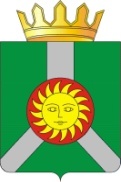 АДМИНИСТРАЦИЯ  КОЛПАШЕВСКОГО РАЙОНА УПРАВЛЕНИЕ ПО КУЛЬТУРЕ, СПОРТУ И МОЛОДЁЖНОЙ ПОЛИТИКЕПРИКАЗАДМИНИСТРАЦИЯ  КОЛПАШЕВСКОГО РАЙОНА УПРАВЛЕНИЕ ПО КУЛЬТУРЕ, СПОРТУ И МОЛОДЁЖНОЙ ПОЛИТИКЕПРИКАЗАДМИНИСТРАЦИЯ  КОЛПАШЕВСКОГО РАЙОНА УПРАВЛЕНИЕ ПО КУЛЬТУРЕ, СПОРТУ И МОЛОДЁЖНОЙ ПОЛИТИКЕПРИКАЗАДМИНИСТРАЦИЯ  КОЛПАШЕВСКОГО РАЙОНА УПРАВЛЕНИЕ ПО КУЛЬТУРЕ, СПОРТУ И МОЛОДЁЖНОЙ ПОЛИТИКЕПРИКАЗАДМИНИСТРАЦИЯ  КОЛПАШЕВСКОГО РАЙОНА УПРАВЛЕНИЕ ПО КУЛЬТУРЕ, СПОРТУ И МОЛОДЁЖНОЙ ПОЛИТИКЕПРИКАЗАДМИНИСТРАЦИЯ  КОЛПАШЕВСКОГО РАЙОНА УПРАВЛЕНИЕ ПО КУЛЬТУРЕ, СПОРТУ И МОЛОДЁЖНОЙ ПОЛИТИКЕПРИКАЗ№ п/пНаименование мероприятияСрокРезультат мероприятияОтветственный исполнитель12431.Осуществление мероприятий, направленных на оптимизацию расходов на содержание УКС и МП, подведомственных учреждений, а именно:Обеспечение снижения бюджетной нагрузки посредством минимизации расходов, связанных с выплатой компенсации за неиспользуемый отпуск;Снижение затрат на приобретение горюче-смазочных материалов;Введение ограничений на служебные командировки;Обеспечение экономии энергоресурсовЕжеквартально до 10 числа месяца, следующего за отчётным периодомСнижение расходов.Информация по результатам работы предоставляется в ФЭОРуководители МБУ «Библиотека»,МБУ «ЦКД»1.Осуществление мероприятий, направленных на оптимизацию расходов на содержание УКС и МП, подведомственных учреждений, а именно:Обеспечение снижения бюджетной нагрузки посредством минимизации расходов, связанных с выплатой компенсации за неиспользуемый отпуск;Снижение затрат на приобретение горюче-смазочных материалов;Введение ограничений на служебные командировки;Обеспечение экономии энергоресурсовЕжеквартально до 20 числа месяца, следующего за отчётным периодомСнижение расходов.Информация по результатам работы предоставляется в УФЭПФЭО2.Повышение эффективности муниципальных закупок в соответствии с Федеральным законом от 5 апреля 2013 года № 44-ФЗ «О контрактной системе в сфере закупок товаров, работ, услуг для обеспечения государственных и муниципальных нужд» и централизации закупочных процедурЕжеквартально до 10 числа месяца, следующего за отчётным периодомСнижение расходов.Информация по результатам работы предоставляется в ФЭОРуководители МБУ «Библиотека»,МБУ «ЦКД»2.Повышение эффективности муниципальных закупок в соответствии с Федеральным законом от 5 апреля 2013 года № 44-ФЗ «О контрактной системе в сфере закупок товаров, работ, услуг для обеспечения государственных и муниципальных нужд» и централизации закупочных процедурЕжеквартально до 20 числа месяца, следующего за отчётным периодомСнижение расходов.Информация по результатам работы предоставляется в УФЭПФЭО3.Анализ сети подведомственных учреждений в сфере культуры, формирование предложений по оптимизации сети, в том числе  путём реорганизации учреждений (слияние, присоединение), повышения эффективности использования площадей, оптимизации штатных расписанийдо 22 мая2017 г.Предложения и расчет экономии бюджетных средств в разрезе 2017-2019 годов в ФЭОРуководители МБУ «Библиотека»,МБУ «ЦКД»3.Анализ сети подведомственных учреждений в сфере культуры, формирование предложений по оптимизации сети, в том числе  путём реорганизации учреждений (слияние, присоединение), повышения эффективности использования площадей, оптимизации штатных расписанийЕжегодно до 20 числа месяца, следующего за отчетным периодом (2017, 2018, 2019)Аналитическая записка с предложениями и с учётом эффекта в виде экономии бюджетных средств в разрезе 2017-2019 годов Главе Колпашевского района и в УФЭПФЭО,ведущий специалист по культуре УКС и МП4.Разработка и утверждение плана оптимизации бюджетных расходов действующей сети на 2017-2019 годыдо 22 мая 2017г.Предоставление плана, утвержденного руководителем учреждения.Руководители МБУ «Библиотека»,МБУ «ЦКД»5.Обеспечение реализации мероприятий плана оптимизации бюджетных расходов действующей сети, указанного в п. 5 настоящего ПланаЕжеквартально до 10 числа месяца, следующего за отчётным периодомИнформация по результатам работы предоставляется в ФЭОРуководители МБУ «Библиотека»,МБУ «ЦКД»6. Проведение мониторинга реализации настоящего Плана и предоставление информации о результатах работыЕжеквартально до 10 числа месяца, следующего за отчётным периодом в ФЭОИнформация о результатах работы по реализации настоящего ПланаРуководители МБУ «Библиотека»,МБУ «ЦКД»6. Проведение мониторинга реализации настоящего Плана и предоставление информации о результатах работыЕжеквартально до 20 числа месяца, следующего за отчётным периодом в УФЭПИнформация о результатах работы по реализации настоящего ПланаФЭО